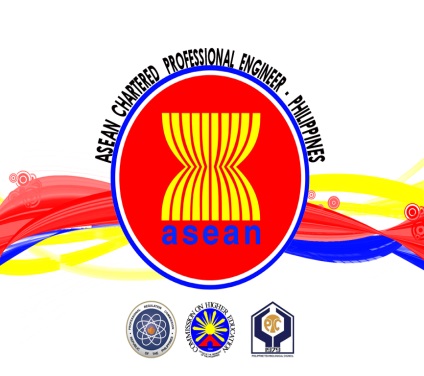 ASEAN CHARTERED PROFESSIONAL ENGINEERRepublic of the PhilippinesAPPLICATION FORMProfessional Regulatory Board of ___________________1. First Name ________________________ Surname _____________________Middle Name	____________    Date of Birth		____________________________    Age				____________________________    Gender			____________________________    Civil Status		____________________________    Place of Birth		____________________________    Nationality		____________________________    Taxpayer's Identification No.	    ___________________2. Home Address	_______________________________________________________________________      Postal Code 		____________________________    Tel./Fax			____________________________    E-Mail Address		____________________________3. Company Name	_______________________________________________________________________    Address			____________________________        Postal Code 		____________________________    Tel./Fax			____________________________    E-Mail Address		____________________________	4. Education (Attach all Diplomas, Certificates and Transcript of Records)    Baccalaureate	           ____________________________   School   __________________ Year _______    Post Baccalaureate	 ____________________________   School   __________________ Year _______    Doctoral	         		 ____________________________   School   __________________ Year _______    Post Doctoral	           ____________________________   School   __________________ Year _______5. PRC Registration No.	____________________________    Issued on			____________________________    Valid Until			____________________________6. Professional Tax Receipt No.	_____________________    Issued on			____________________________    Issued at			____________________________7. Specialized Training relevant to the Field of Expertise    Title of Training		_______________________________________________________________________    Institution and Address __________________________________________________________ Year _______8. Professional Practice9. Continuing Professional Development Credit Units    Title of CPE			_______________________________________________________________    Name of accredited Provider 	_______________________________________________________________    Address of Provider	    	_______________________________________________________________    Inclusive Date/s			_______________________________________________________________    Credit Unit/s			_______________________________________________________________    Self Directed CPE		_______________________________________________________________		Particular/s		_______________________________________________________________    Credit Unit/s			_______________________________________________________________    Inclusive Date/s			_______________________________________________________________    Total Credit Units Earned	_______________________________________________________________10. Certificate of Good Standing    Accredited Professional Organization (APO) 	__________________________________________________    Date Issued			_______________________________________________________________    Place of Issue			_______________________________________________________________I hereby certify that the above information is true and correct to the best of my knowledge. I further authorize the Professional Regulation Commission (PRC) to validate and/ or investigate the authenticity of all the documents presented. Further, I am agreeing to the PRC Privacy Notice and giving my consent to the collection and processing of my personal data in accordance thereto.I declare that I have not submitted any other application to the Monitoring Committees of any other ASEAN Member State for registration as ACPE.___________________________________Applicant’s SignatureDate		______________________- - - - - - - - - - - - - - - - - - - - - - - - - - - - - - - - - - - - - - - - - - - - - - - - - - - - - - - - - - - - - - - - - - - - - For Official Use OnlyDate of Official Meeting		_________________________Approved				_________________________ Disapproved _________________________Expertise / Specialization		_________________________ Remarks	_________________________ACPE Registration No.		_________________________ Date of Notice to Applicant____________Registration Fee Receipt No.	_________________________Amount	_____________________________________________Date		_____________________________________________________________________________Cashier’s SignatureItem No.Inclusive DatesCompany / Job DescriptionProject Name / Description of Works